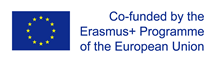 Lesson planACTIVITY FOR PRACTISING PRONUNCIATION Class: 3.Class Book: Happy StreetUnit: 4. At the shopPart of the lesson : FixationAims of the section: To discover the similarity between the soundsSkills: Listening – chant: Cutlery chant            Reading and speaking / pronunciation /Topic: Food Vocabulary: spoon, fork, knife, platePractise key vocabulary: spoon, fork, knife, plate.Listen and say the chant.Cutlery chantTwo, four, five, eightSpoon, fork, knife, plateLay the table, Mike and Kate,Two, four, five, eight.!      3. Read the other words, discover the similarity between the sounds and find their right          „homes.“ Decide which „ home“ they belong  in.4. Write the words under the right picture.5. Correct the exercise collectively. 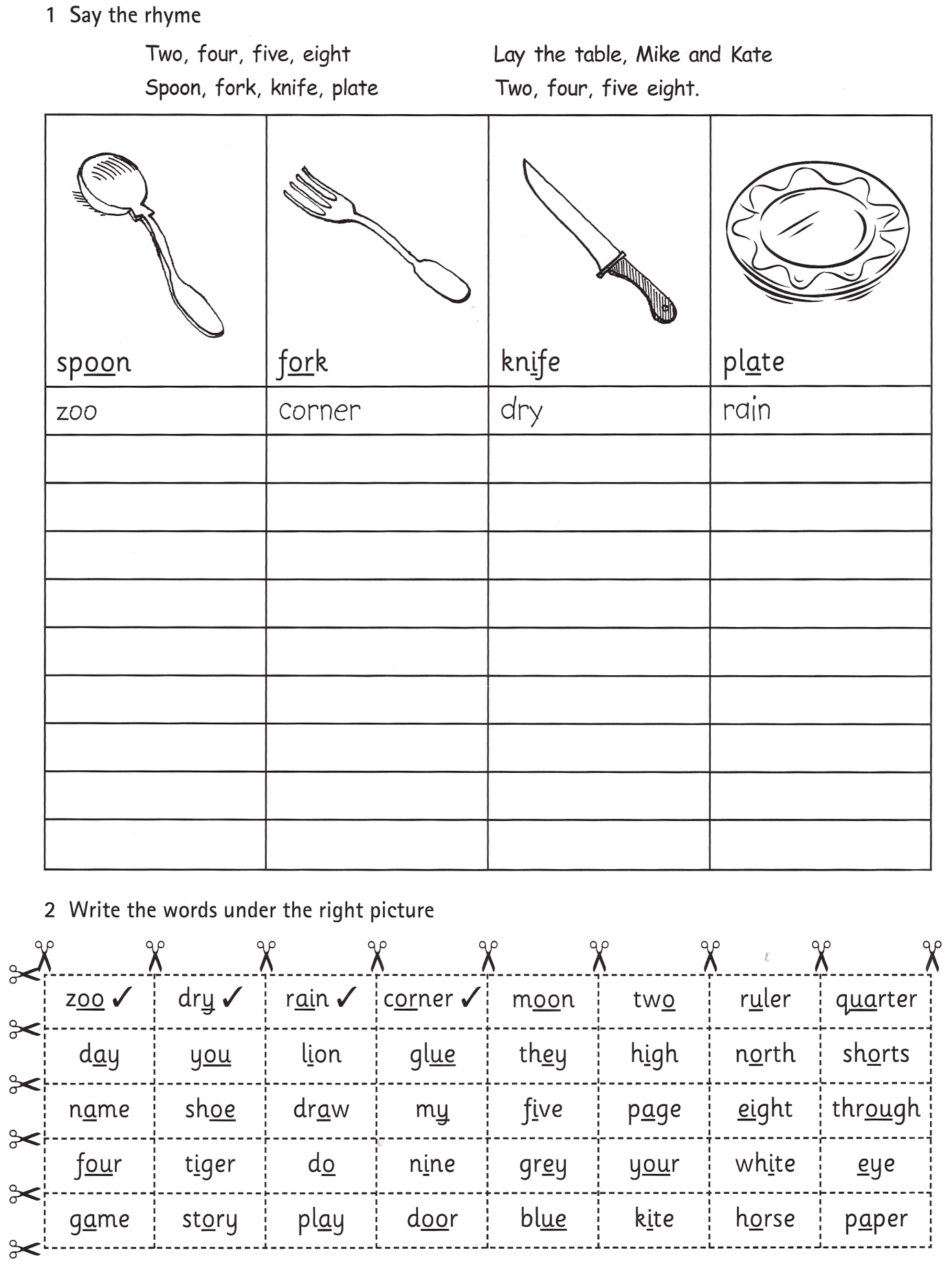 